ΣΑΒΒΑΤΟ, 29/0806:00		ΜΑΖΙ ΤΟ ΣΑΒΒΑΤΟΚΥΡΙΑΚΟΕνημερωτική εκπομπή με το Γιάννη ΣκάλκοΑναλύεται η επικαιρότητα με απευθείας συνδέσεις, συνεντεύξεις και ανταποκρίσεις. Ενημερωνόμαστε για ό,τι συμβαίνει στην πολιτική, την οικονομία, την καθημερινότητα, τον πολιτισμό και τον αθλητισμό10:00		ΤΑΞΙΔΕΥΟΝΤΑΣ ΜΕ ΤΗ ΜΑΓΙΑ «Γουατεμάλα» (Α' και Β' Μέρος) (E)Ταξιδιωτικό ντοκιμαντέρ με τη Μάγια ΤσόκληΗ Μάγια Τσόκλη επισκέπτεται τη Γουατεμάλα, τη γη των συνωνύμων Μάγια, ο πολιτισμός των οποίων γνώρισε την ακμή του από τον 3ο έως τον 8ο μχ. αιώνα. Το ταξίδι μας ξεκινά μέσα στον ποταμό Ρίο Πασιόν με το τροπικό του δάσος και συνεχίζει στη διάσημη λίμνη Αττιτλάν που φημίζεται τόσο για την ομορφιά της, όσο και για τα παράκτια χωριά της με τις εντυπωσιακές λαϊκές παραδόσεις. Η υπέροχη πόλη Αντίγκουα, -που μαζί με τη Λίμα και τη πόλη του Μεξικού θεωρούνται οι σπουδαιότερες πόλεις των ισπανών κονκισταδόρες- γιορτάζει και το θαυματουργό ομοίωμα της Παρθένου προστάτιδας της πόλης, της Βίρχεν ντελ Ροζάριο, περιφέρεται στην Αντίγουα μέσα σε βαθειά κατάνυξη.
Το δεύτερο μέρος ξεκινά μέσα στο Ριο Πασιόν, στα βήματα των εμπορικών δρόμων του σμαραγδιού και του αλατιού που ξεκινούσαν από τη Καραϊβική, διέσχιζαν το Τικάλ -το λίκνο του πολιτισμού των Μάγια- και εξυπηρετούσαν τους παραποτάμιους πληθυσμούς. Μία απρόσμενη διαδρομή μέσα στο τροπικό δάσος οδηγεί στον αρχαιολογικό χώρο του Σειμπάλ που υπήρξε κάποτε και κέντρο αστρονομίας.
Η Μάγια αφήνει τους αρχαίους συνονόματούς της, κάνει προμήθειες στο Τσιμαλτενάγκο και παρατηρεί την άλλη πλευρά της Γουατεμάλας, αυτή των σημερινών Μάγια. 
Η περιθωριοποίηση και η εκμετάλλευση τους, ο αποκλεισμός τους από τη γαιοκτησία και οι διακρίσεις σε βάρος τους έγιναν δομικά στοιχεία της κοινωνικής και οικονομικής οργάνωσης της Γουατεμάλας και εμμένουν ακόμη και σήμερα.. Στα 36 χρόνια εμφύλιου που τελείωσαν το 1996, οι Ινδιάνοι βρέθηκαν στη μέση του πολέμου και ήταν τα βασικά θύματά του. Η σημερινή κοινωνική διαστρωμάτωση της χώρας δεν έχει αλλάξει και πολύ τους τελευταίους αιώνες. Οι λευκότεροι ladinos ζουν κυρίως στα αστικά κέντρα συγκεντρώνοντας στα χέρια τους το μεγαλύτερο μέρος του πλούτου της γης και του εμπορίου. Οι πολυπληθέστεροι Ινδιάνοι που αποτελούν το 60% του πληθυσμού της χώρας ζουν σε αγροτικές περιοχές. Αν και πλειοψηφία, κατέχουν μόλις το 20% της γης.
Επόμενος σταθμός θα είναι το Σολολά με την πολύχρωμη αγορά του. Η μικρή αυτή πόλη που βλέπει τη λίμνη Ατιτλάν δεν τραβάει ιδιαιτέρως τους τουρίστες, αλλά είναι ένα σημαντικό εμπορικό πέρασμα αφού βρίσκεται πάνω στο δρόμο που ενώνει την terra caliente της ζεστή γη των ακτών του ειρηνικού - με την terra fria την παγωμένη γη των υψιπέδων. 
Η μέρα είναι λαμπρή όταν η Μάγια επισκέπτεται ένα από τα ενεργειακά κέντρα της γης όπως υποστηρίζουν πολλοί, τη λίμνη Ατιτλάν. Στο Σαντιάγο Ατιτλάν η ατραξιόν είναι ο άγιος Μασιμόν, ένας άγιος-μόρφωμα ανιμιστικής λατρείας και καθολικής θρησκείας. Το Σαν Μάρκο λα Λαγκούνα είναι το new age χωριό της λίμνης. Γι αυτό και εκεί έχουν εγκατασταθεί διάφορα κέντρα διαλογισμού. Μετά από ένα πρωινό μάθημα γιόγκα, η εκπομπή θα κατευθυνθεί προς την αποικιακή πρωτεύουσα της Γουατεμάλας, την Αντίγκουα. Εκεί θα έχει τη τύχη να παρακολουθήσει έναν μεγάλο εορτασμό: την επιστροφή μετά από διακόσια τριάντα δύο ολόκληρα χρόνια, της προστάτιδος της πόλης, της Παναγίας με το κομποσκοίνι.12:00		ΕΙΔΗΣΕΙΣ – ΑΘΛΗΤΙΚΑ – ΚΑΙΡΟΣ13:00		ΤΟ ΑΛΑΤΙ ΤΗΣ ΓΗΣ «Κρητικό - Νταμπαχανιώτικο Γλέντι» (E)Εκπομπή για την ελληνική μουσική παράδοση υπό την επιμέλεια του Λάμπρου ΛιάβαΗ εκπομπή «Το Αλάτι της Γης», είναι αφιερωμένη στην ιδιαίτερη παράδοση των κρητικών «νταμπαχανιώτικων» τραγουδιών. Πρόκειται για τα κρητικά «ρεμπέτικα», αστικά λαϊκά τραγούδια με επίκεντρο τα Χανιά και το Ρέθυμνο. Το ρεπερτόριο αυτό συνδέεται με το μπουλγαρί, τον κρητικό ταμπουρά, κορυφαίος εκπρόσωπος του οποίου υπήρξε ο Στέλιος Φουσταλιέρης (1911-1993), ρολογάς και οργανοπαίκτης από το Ρέθυμνο. Η εκπομπή είναι αφιερωμένη στη μνήμη του. 
Μαθητής και συνεχιστής του Φουσταλιέρη υπήρξε ο Στέλιος Λαϊνάκης, ο οποίος –με τη σειρά του- δίδαξε αυτή την τέχνη στο γιο του, το Λεωνίδα. Ο Λάμπρος Λιάβας υποδέχεται στο Μουσείο Λαϊκών Οργάνων πατέρα και γιο, δεξιοτέχνες στο μπουλγαρί και στο κρητικό λαγούτο. Παίζουν και τραγουδούν αντιπροσωπευτικά «νταμπαχανιώτικα» τραγούδια και μιλούν για την παράδοση του είδους. Μαζί τους και ο Γιώργος Παπαδάκης (συνθέτης, μουσικοκριτικός και ερευνητής της ελληνικής μουσικής), που ανακαλεί μνήμες από τη μουσική ζωή στα Χανιά και τοποθετεί αυτά τα τραγούδια σε σχέση με τη μουσική παράδοση της Μεσογείου. Παράλληλα, αναφέρονται στην πολύ ιδιαίτερη παράδοση του σολιστικού («μπερντελίδικου») λαγούτου που χαρακτηρίζει τη μουσική παράδοση της Δυτικής Κρήτης, καθώς και σε άλλη μία σπουδαία μουσική προσωπικότητα, τον λαγουτιέρη Γιώργη Κουτσουρέλη από το Καστέλι.
Στο δεύτερο μέρος της εκπομπής, η μουσική παρέα μεγαλώνει γύρω από τα τραπέζια με μια πρόσκληση για ένα χανιώτικο γλέντι, με «νταμπαχανιώτικα» τραγούδια, χανιώτικα συρτά, ρουμαθιανή σούστα και πεντοζάλια. Για το γλέντι αυτό ήρθαν από την Κρήτη μερακλήδες χορευτές από τις Λουσακιές και ο λαϊκός βιολάτορας Μιχάλης Λουφαρδάκης από τα Παλαιά Ρούματα. Μαζί τους στο τραγούδι η Χαρά Λαϊνάκη και στην κιθάρα ο Νίκος Παπακαστρίσιος.15:00		ΕΙΔΗΣΕΙΣ – ΑΘΛΗΤΙΚΑ – ΚΑΙΡΟΣ16:00		ΙΣΤΟΡΙΕΣ ΜΟΔΑΣ «Βιωσιμότητα» (ΝΕΑ ΕΚΠΟΜΠΗ)Με την Κάτια ΖυγούληΚάθε Σάββατο μεσημέρι, η Κάτια Ζυγούλη συναντά τους πρωταγωνιστές του χώρου και μαζί τους ανιχνεύει τον τρόπο με τον οποίο η Ελλάδα παράγει και εξάγει ιδέες και σχέδια, με στιλ και άποψη. Διάσημοι Έλληνες σχεδιαστές μόδας, αξεσουάρ και κοσμημάτων, μακιγιέρ, φωτογράφοι, κομμωτές, δημοσιογράφοι και μοντέλα, μας ταξιδεύουν στον χρόνο, τα χρώματα, τα υφάσματα, τα πατρόν, τις υφές, τα κουρέματα, το μακιγιάζ… σε όλα αυτά που ορίζουν διαχρονικά τις τάσεις της μόδας.
Στη διάρκεια των 20 επεισοδίων της εκπομπής, επιχειρούν να δώσουν απάντηση σε ερωτήματα αναφορικά με τη στάση της Ελλάδας σε σχέση με τις τάσεις της μόδας, τις αλλαγές που έχει υποστεί ο χώρος τα τελευταία χρόνια, τη θέση των Ελληνικών brands στη παγκόσμια σκηνή, την άνοδο των μέσων κοινωνικής δικτύωσης, την αέναη διαμάχη τους με τα παραδοσιακά μέσα επικοινωνίας, τις προκλήσεις βιωσιμότητας που καλείται να αντιμετωπίσει η μόδα και πολλά ακόμη.
Μέσα από τις διηγήσεις τους, οι άνθρωποι της μόδας θυμούνται, συγκρίνουν, καινοτομούν και υπογράφουν κάθε φορά τις δημιουργίες τους στην παγκόσμια πασαρέλα, με ελληνική αυτοπεποίθηση και ταλέντο. Ποιο είναι τελικά το αποτύπωμα της μικρής Ελλάδας, με το μεγάλο όνομα στον παγκόσμιο χώρο της μόδας;17:00		Η ΖΩΗ ΑΛΛΙΩΣ «Σύρος: Μια φούντωση, μια φλόγα» (Ε)Ένα προσωποκεντρικό ταξιδιωτικό ντοκιμαντέρ με την Ίνα Ταράντου«Από τα αρχοντικά στη συνοικία Βαπόρια στην Ερμούπολη, μέχρι τα στενά ανηφορικά σοκάκια της Άνω Σύρου και την περίφημη Ντελαγκράτσια, η Σύρος είναι ένας τόπος γεμάτος γοητεία. Είναι το νησί του πολιτισμού και οι άνθρωποί του αγαπούν τις τέχνες και τη μουσική όσο αγαπούν και τη θάλασσα.
Εδώ είναι η πατρίδα του Μάρκου Βαμβακάρη, του Πατριάρχη του Ρεμπέτικου, που συνέδεσε το όνομα και την καλλιτεχνική του δημιουργία με τη Σύρο, όσο κανένας άλλος. “Η φωνή του Μάρκου είναι κεφαλική, είναι στηθική, είναι βραχνή και έχει και γρέζι. Και τα τραγούδια του και η μουσική του είναι σαν τα άγρια λουλούδια. Ακαλλιέργητα.” μας είπε ο συγγραφέας κ. Δημήτρης Βαρθαλίτης. Όσο για τη Φραγκοσυριανή “είναι όλες οι Απανωχωρίτισσες που αγάπησε ο Μάρκος”. Εκείνες που ένιωθαν “μια φούντωση, μια φλόγα” για τον αυθεντικό αυτό καλλιτέχνη.
Το μουσικό μας ταξίδι συνεχίστηκε με το “Εν χορδαίς και οργάνοις” το μη κερδοσκοπικό σωματείο, που σκοπό έχει την ανάδειξη και διαφύλαξη της πολιτιστικής κληρονομιάς της ρεμπέτικης και βυζαντινής μουσικής. Αλλά και με το Μανώλη Μητσιά, που συναντήσαμε μαζί με τον αγαπημένο του γιο Μίλτο, στο σπίτι του στη Ντελαγκράτσια. Ο σπουδαίος ερμηνευτής έρχεται στη Σύρο εδώ και 40 χρόνια, και αν και Μακεδόνας, η Σύρος ήταν το νησί που ερωτεύτηκε από την πρώτη στιγμή. Όπως και τη γυναίκα του, που κατάγεται από εκεί.
Στάση στο χωριό Πάγος, για ένα ζεστό φασκόμηλο με θυμαρίσιο μέλι, από τα χέρια του Αρίστου που ξέρει τα πάντα για τα βότανα των Κυκλάδων. Κι από εκεί, στο ιστορικό θέατρο Απόλλων, ένα πραγματικό αρχιτεκτονικό στολίδι που παραπέμπει στην περίφημη Σκάλα του Μιλάνου. Συναντάμε την παιδική χορωδία της Ορχήστρας των Κυκλάδων, το δημιούργημα του Νίκο Κυπουργού που σήμερα απαριθμεί περισσότερα από 100 παιδιά.
“Η Σύρος είναι ένα μέρος μαγικό, σε πάει σε άλλους ρυθμούς. Βγάζεις το ρολόι σου, φεύγεις από την καθημερινότητα και μπορείς να δώσεις το κάτι παραπάνω στην οικογένεια, στους φίλους, αλλά και στον εαυτό σου” μας λέει ο Μίλτος Μητσιάς. Η Σύρος είναι αναμφισβήτητα ένα μέρος που μπορείς να ζήσεις… τη Ζωή σου Αλλιώς.»18:00		ΕΛΛΗΝΙΚΗ ΤΑΙΝΙΑ «Μην ερωτεύεσαι το Σάββατο»Έτος παραγωγής: 1962Υπόθεση: Ένας ιδιοκτήτης χρηματιστηριακού γραφείου, ο Σπύρος, αν και εξαπατάται από μία κοπέλα, αντί να την καταγγείλει την ερωτεύεται και έρχεται σε επαφή με τον κύκλο της που αποτελείται από απατεώνες. Ένας απ’ αυτούς προσπαθεί να γοητεύσει μία άπορη κοπέλα για να αρπάξει τα λιγοστά της χρήματα, αλλά ο Σπύρος αποφασίζει να τον σταματήσει.Παίζουν: Δημήτρης Παπαμιχαήλ, Danielle Launder, Ανδρέας Φιλιππίδης, Χριστόφορος Νέζερ, Ανδρέας Λαμπράκης, Γιάννης Γκιωνάκης, Σαπφώ Νοταρά, Δέσποινα Στυλιανοπούλου, Χρήστος Τσαγανέας, Δημήτρης Νικολαΐδης, Γιάννης Βογιατζής, Τάσος Γιαννόπουλος, Γιάννης Μαλούχος, Δέσπω Διαμαντίδου, Άγγελος Μαυρόπουλος, Γιάννης Φύριος, Γιώργος Οικονομίδης, Θόδωρος Μπριστογιάννης, Δημήτρης Κάλλας, Νίκος Σάφακας, Κίμων Δημόπουλος, Περικλής Τσουμάνης, Σόνια Φίλντιση, Σταύρος Κλεώπας, Ροζαλί Βιδάλη, Δημήτρης Σημηριώτης, Ροζίτα Παπαδοπούλου, Σύλβιος Λαχανάς, Βιολέττα Σούλη, Νίκος Φωτινιάς, Βάσω Νεοφωτίστου, Γιώργος Δρούγκας, Νότα ΠαρούσηΣενάριο: Ασημάκης Γιαλαμάς, Κώστας Πρετεντέρης
Μουσική: Κώστας Καπνίσης
Φωτογραφία: Παύλος Φιλίππου
Σκηνοθεσία: Βασίλης Γεωργιάδης. 	20:00-22:00 	 SUPERLEAGUE | ΑΠΟΛΛΩΝ - ΞΑΝΘΗ|(Μπαράζ Ανόδου) (Ζ)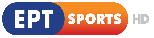 22:00		ΚΕΝΤΡΙΚΟ ΔΕΛΤΙΟ ΕΙΔΗΣΕΩΝ – ΑΘΛΗΤΙΚΑ – ΚΑΙΡΟΣΜε τον Γιάννη Δάρρα(ΕΡΤ1 21:00 Delay)23:00		ΣΤΑ ΤΡΑΓΟΥΔΙΑ ΛΕΜΕ ΝΑΙ «Αφιέρωμα στο Στράτο Διονυσίου» (Ε)Μουσική εκπομπή με τη Ναταλία Δραγούμη και τον Μιχάλη Μαρίνο«Η εκπομπή «Στα τραγούδια λέμε ΝΑΙ» με τη Ναταλία Δραγούμη και τον Μιχάλη Μαρίνο, είναι αφιερωμένη στον άρχοντα του λαϊκού τραγουδιού, Στράτο Διονυσίου.
Με αφορμή τη συμπλήρωση τριάντα ετών από την ημέρα που ο μεγάλος καλλιτέχνης «έφυγε» από κοντά μας, φιλοξενούμε τους τρεις γιους και άξιους συνεχιστές του, Άγγελο, Στέλιο και Διαμαντή.
Τα παιδιά του Στράτου τραγουδούν πολυαγαπημένα τραγούδια και μοιράζονται μαζί μας τρυφερές οικογενειακές στιγμές με τον πατέρα τους.
Επίσης κοντά μας, οι συνθέτες Τάκης Μουσαφίρης και Θανάσης Πολυκανδριώτης, οι οποίοι καταθέτουν τις δικές τους εμπειρίες με τον αξέχαστο τραγουδιστή.
Ανατρεπτικό στιγμιότυπο, η παρουσία του Μίλτου Πασχαλίδη, ο οποίος τραγουδά Στράτο με τη χαρακτηριστική του φωνή, αποδεικνύοντας ότι δεν υπάρχουν σύνορα σ' αυτές τις ποιότητες…
Στο πλευρό των υιών και οι κυρίες Λιζέττα Νικολάου και Κική Λουκά, συνεργάτιδες του Στράτου, που με τις υπέροχες φωνές τους μας ταξιδεύουν στο παρελθόν.
«Όταν άκουσα τον Στράτο, συγκλονίστηκα» μας λέει ο ανεπανάληπτος Μίμης Πλέσσας, ο οποίος υπέγραψε το εμβληματικό ζεϊμπέκικο «Βρέχει Φωτιά Στη Στράτα Μου».
Η Αγνή Καλουμένου παίρνει τη σκυτάλη για τη νέα γενιά, χαρίζοντας φρέσκες πινελιές στο αφιέρωμα.
Ο αγαπημένος φίλος της οικογένειας Σπύρος Λιβαθινός - παλαίμαχος ποδοσφαιριστής του Παναθηναϊκού- μας μεταφέρει γλυκές ιστορίες από τη γνωριμία και τη φιλία τους.
Στο αφιέρωμα παρουσιάζεται σπάνιο υλικό από το προσωπικό αρχείο της οικογένειας και το πολύτιμο Αρχείο της ΕΡΤ.»02:00		Η ΜΗΧΑΝΗ ΤΟΥ ΧΡΟΝΟΥ «Μιχάλης Κακογιάννης» (Μέρος Α’) (Ε)Με τον Χρίστο Βασιλόπουλο«O κινηματογραφικός Μιχάλης Κακογιάννης στη «Μηχανή του χρόνου» με τον Χρίστο Βασιλόπουλο.
Ο σκηνοθέτης της «Στέλλας» και του «Ζορμπά», που έκανε την Ελλάδα «μόδα» στο εξωτερικό, φωτίζει άγνωστες πλευρές της ζωής του. Αποκαλύπτει τον ανεκπλήρωτο έρωτα του για τη Λαμπέτη, το αεροπορικό ατύχημα που παρ’ ολίγον να του στοιχίσει τη ζωή και τα φοιτητικά χρόνια εν μέσω άγριων βομβαρδισμών στη ιστορική «μάχη του Λονδίνου» το 1940.
Ο Κακογιάννης ομολογεί ότι οι ταινίες του, «γέννησαν» δύο μεγάλους έρωτες. Αυτόν της Λαμπέτη με τον Χορν στο «Κυριακάτικο Ξύπνημα» και της Μελίνας με τον Ντασέν στη «Στέλλα».Κοινό σημείο των δύο ταινιών τα Εξάρχεια, όπου έγιναν τα εξωτερικά γυρίσματα, αλλά και το πάθος των πρωταγωνιστών.
Η «Στέλλα» πηγαίνει στις Κάννες και δίνει στη Μερκούρη την ευκαιρία να γνωριστεί με τον άντρα της ζωής της, Ζυλ Ντασσέν.»03:00		ΕΛΛΗΝΙΚΗ ΤΑΙΝΙΑ «Οι μνηστήρες της Πηνελόπης»Κωμωδία, παραγωγής 1968Υπόθεση: Προσπαθώντας να παντρέψει την αδελφή του Πηνελόπη για να μπορέσει κι εκείνος να παντρευτεί επιτέλους την αγαπημένη του ο Οδυσσέας μπλέκει κατά λάθος με μια συμμορία. Παράλληλα, ο αγαπημένος της αδερφής του, που έρχεται για χάρη της από την Αμερική και τη γνωρίζει μόνο μέσα από την αλληλογραφία τους, συναντά τον Οδυσσέα ντυμένο γυναίκα και τον μπερδεύει με την αδερφή του. Παίζουν: Σταύρος Παράβας, Σωτήρης Μουστάκας, Σάσα Καστούρα, Ανδρέας Φιλιππίδης
Σενάριο: Γιώργος Λαζαρίδης
Σκηνοθεσία: Χρήστος Κυριακόπουλος04:20		ART WEEK «Μιχαήλ Μαρμαρινός – Μαρία Κίτσου» (Ε)Με τη Λένα ΑρώνηΤο ART WEEK αυτήν την εβδομάδα συναντάει τον διακεκριμένο σκηνοθέτη Μιχαήλ Μαρμαρινό, με αφορμή την παράσταση «ΚΟΜΜΩΤΡΙΕΣ/ΜΕΤΑΠΟΛΙΤΕΥΣΗ».
Η Λένα Αρώνη συζητάει με τον σπουδαίο σκηνοθέτη και ηθοποιό για το πώς δημιουργήθηκε αυτή η παράσταση, για την καριέρα του στο εξωτερικό, για την ανασφάλεια που τον διέπει σε κάθε του βήμα αλλά και τις στιγμές, που βιώνει στην προσωπική του ζωή ως μπαμπάς.
Η Μαρία Κίτσου είναι η επόμενη προσκεκλημένη της Λένας.
Η Μαρία μοιράζεται την αγωνία της για τον πρωταγωνιστικό ρόλο της στο «ΜΑΚΜΠΕΘ», σε σκηνοθεσία του Δημήτρη Λιγνάδη, μιλάει για την επιτυχία και την αναγνωρισιμότητα που βιώνει φέτος με το σήριαλ «Άγριες μέλισσες» και θυμάται τα παιδικά της χρόνια και πώς αυτά τη διαμόρφωσαν.05:15		ΠΟΠ ΜΑΓΕΙΡΙΚΗ «Αρσενικό Νάξου, Μέλι Ελάτης Μαινάλου, Πορτοκάλια Μάλεμε Χανίων» (ΝΕΑ ΕΚΠΟΜΠΗ)Εκπομπή μαγειρικής με τον Νικόλα ΣακελλαρίουΑυτό το Σάββατο, στην εκπομπή «ΠΟΠ Μαγειρική», ο chef Νικόλας Σακελλαρίου μαγειρεύει γκιούλμπασι με αρσενικό Νάξου, κέικ με πορτοκάλια Μάλεμε Χανίων και γλάσο σοκολάτας και κοτόπουλο με σάλτσα μελιού Ελάτης Μαινάλου Βανίλια. Μαζί του, ο παραγωγός Αρσενικού Νάξου Γιάννης Μανιός αποκαλύπτει μυστικά της παραγωγής του, ενώ η διατροφολόγος Βασιλική Κούργια αναλύει διατροφικά το Μέλι Ελάτης Μαινάλου Βανίλια. ---------------------------------------------------------------------------------------------------------------------------06:00		ΙΣΤΟΡΙΕΣ ΜΟΔΑΣ «Βιωσιμότητα» (ΝΕΑ ΕΚΠΟΜΠΗ)06:45		ΣΑΝ ΣΗΜΕΡΑ ΤΟΝ 20Ο ΑΙΩΝΑ07:00		Η ΖΩΗ ΑΛΛΙΩΣ «Σύρος: Μια φούντωση, μια φλόγα» (Ε)ΚΥΡΙΑΚΗ, 30/0808:00		ΘΕΙΑ ΛΕΙΤΟΥΡΓΙΑ Απευθείας μετάδοση από τον Καθεδρικό Ναό Αθηνών10:30		ΦΩΤΕΙΝΑ ΜΟΝΟΠΑΤΙΑ «Τα μοναστήρια των Ζαγοροχωρίων» (Ε)Ντοκιμαντέρ«Τριάντα χιλιόμετρα από τα Ιωάννινα, βρίσκονται τα Ζαγοροχώρια. Αποτελούν μία ξεχωριστή οικιστική και ιστορική ενότητα 46 χωριών. Η περιοχή χωρίζεται στο Κεντρικό, το Δυτικό και το Ανατολικό Ζαγόρι.
Το Ζαγόρι είναι περιοχή μεγάλης φυσικής ομορφιάς, με εντυπωσιακή γεωλογία και δύο εθνικούς δρυμούς. Ο ένας περιλαμβάνει τον ποταμό Αώο και το φαράγγι του Βίκου και ο άλλος την περιοχή γύρω από τη Βάλια Κάλντα. Με υπέροχα μονότοξα ή τρίτοξα πέτρινα γεφύρια και πανέμορφα παραδοσιακά χωριά, όπως το Μεγάλο και Μικρό Πάπιγκο.
Στο κεντρικό Ζαγόρι στο χωριό Άνω Πεδινά, δεσπόζει η εντυπωσιακή Μονή της Ευαγγελίστριας. Η μονή αποτελεί εξαίρετο δείγμα της παραδοσιακής αρχιτεκτονικής των Ζαγοροχωρίων. Το Καθολικό της, είναι αφιερωμένο στον Ευαγγελισμό της Θεοτόκου. Χτίστηκε το 1793. Εσωτερικά διακοσμείται με όμορφες αγιογραφίες. Αξιοσημείωτη είναι η απεικόνιση αρχαίων Ελλήνων φιλοσόφων.
Τα «Φωτεινά Μονοπάτια», συνεχίζοντας το οδοιπορικό τους στα Ζαγοροχώρια, επισκέπτονται το μικρό Μοναστήρι της Αγίας Παρασκευής στο χωριό Μονοδένδρι, χτισμένο κυριολεκτικά στο χείλος του γκρεμού, της χαράδρας του Βίκου.
Στέκει εκεί περίπου 600 χρόνια. Κατά την παράδοση χτίσθηκε από ασκητές, οι οποίοι από τον 13ο αιώνα ασκήτευσαν στις σπηλιές που υπάρχουν βορειοδυτικά από το μοναστήρι.
Στην περιφέρεια των Ιωαννίνων, μόλις 20 χιλιόμετρα από την Κόνιτσα βρίσκεται η Ιερά Μονή Μολυβδοσκεπάστου.
Το ιδιαίτερο της θέσης της ιεράς μονής, μόλις 400 μέτρα από την ελληνοαλβανική μεθόριο, έπαιξε καθοριστικό ρόλο, στην ανάδειξη της μονής, ως ένα από τα εκλεκτότερα μνημειακά συγκροτήματα της Ηπείρου, και σημείο αναφοράς της ελληνικής επικράτειας. Ιδρύθηκε τον 7ο αιώνα από τον αυτοκράτορα Κωνσταντίνο Δ΄ τον Πωγωνάτο, καθώς επέστρεφε από εκστρατεία στην Σικελία.
Στο ντοκιμαντέρ μιλούν στη δημοσιογράφο Ελένη Μπιλιάλη -με σειρά εμφάνισης- ο πατήρ Χρυσόστομος (ιεροκήρυκας Ιεράς Μητρόπολης Ιωαννίνων), ο αρχιμανδρίτης Θωμάς Ανδρέου (πρωτοσύγκελλος Ιεράς Μητρόπολης Ιωαννίνων), ο ιερομόναχος Αρσένιος (Ιερά Μονή Μολυβδοσκεπάστου), ο Χρυσόστομος Καρράς (φιλόλογος - αρχαιολόγος) και ο Ιωάννης Λιούγκος (συντηρητής έργων Τέχνης).»11:30		ΜΕ ΑΡΕΤΗ ΚΑΙ ΤΟΛΜΗ (Ε)Εκπομπή των Ενόπλων Δυνάμεων12:00		ΕΙΔΗΣΕΙΣ – ΑΘΛΗΤΙΚΑ – ΚΑΙΡΟΣ13:00		ΤΟ ΑΛΑΤΙ ΤΗΣ ΓΗΣ «Λέσβος – Μουσικό οδοιπορικό» (ΝΕΑ ΕΚΠΟΜΠΗ)Εκπομπή για την ελληνική μουσική παράδοση υπό την επιμέλεια του Λάμπρου Λιάβα«Την Κυριακή 30 Aυγούστου 2020 και ώρα 13:00-15:00, ο Λάμπρος Λιάβας και το «Αλάτι της Γης», μετά από πρόσκληση της Περιφέρειας Βορείου Αιγαίου, μας ταξιδεύουν στη Λέσβο, για μια γνωριμία με την πλούσια και πολύμορφη μουσική και χορευτική παράδοση.
Μας υποδέχεται η αντιπεριφερειάρχης Αναστασία Αντωνέλλη, που μας ξεναγεί στο τρίτο μεγαλύτερο νησί της Ελλάδας με το πλούσιο φυσικό περιβάλλον, τα εξαιρετικά μνημεία και την αρχιτεκτονική, τα μοναδικά τοπικά προϊόντα, τη μακραίωνη ιστορία και παράδοση στα γράμματα, τις τέχνες και τον λαϊκό πολιτισμό.
Πρώτο μας σταθμό αποτελεί η Αγιάσος, όπου συναντάμε τα μέλη του δραστήριου «Αναγνωστηρίου» που από το 1894 αποτελεί πολύτιμη κιβωτό-θεματοφύλακα για την παιδεία και τον πολιτισμό της Λέσβου. Για την ιστορία και τις δράσεις του Συλλόγου μιλούν ο πρόεδρος Κλεάνθης Κορομηλάς και ο Παναγιώτης Σκορδάς, υπεύθυνος του μουσικού και χορευτικού τμήματος.
Ακούμε τους νεαρούς μαθητές του Αναγνωστηρίου στο σαντούρι, τα γοητευτικά τραγούδια των γυναικών και καταλήγουμε σ’ ένα δυναμικό γλέντι στην πλατεία, παρέα με τους Αγιασιώτες γλεντιστές καθώς και μερακλήδες χορευτές από το άλλο πολύ ιδιαίτερο χωριό, τον Μεσότοπο. 
Συμμετέχουν οι μουσικοί: Κώστας Ζαφειρίου-«Καζίνο» (σαντούρι), Βαγγέλης Σαραντίδης (βιολί-τραγούδι-μουσική επιμέλεια), Παναγιώτης Σουσαμλής (κρουστά), Αλέξανδρος Καφούνης (κιθάρα), Παναγιώτης Κάιτατζης (ούτι), Ιγνάτιος Σαραντίδης (λαούτο), Παναγιώτης Κολοβός (κλαρίνο), Κωνσταντίνος Κουλουδής (τρομπέτα) και Ευστράτιος Ψυρούκης (τρομπόνι). Τραγουδούν οι: Αθανασία Βουρλή, Μυρσίνη Κουτσκουδή- Βουρλή και Βαγγέλης Γωγής. 
Ο ερευνητής και δάσκαλος του χορού Ευθύμης Σαραντίδης σχολιάζει το πλούσιο χορευτικό ρεπερτόριο της Λέσβου, με τα συρτά, τους μπάλους, τους καρσιλαμάδες-απτάλικα, τα ζεϊμπέκικα, τα χασάπικα, καθώς και κάποιους χαρακτηριστικούς τοπικούς χορούς.
Παράλληλα, η εκπομπή μας ταξιδεύει και στον Παπάδο, από τα ελαιοπαραγωγά χωριά του κόλπου της Γέρας, για να γνωρίσουμε το Μουσείο-Ελαιοτριβείο Βρανά, ένα σπουδαίο βιομηχανικό μνημείο που ανήκε στον παππού του Οδυσσέα Ελύτη! Η πολιτιστική εταιρεία «Αρχιπέλαγος» ανέλαβε το επίπονο έργο της αναστήλωσης και επαναλειτουργίας του ερειπωμένου εργοστασίου, δημιουργώντας ένα πρότυπο Μουσείο και πολύπλευρο χώρο πολιτισμού. 
Εδώ συναντάμε την ομάδα των εξαιρετικών νέων μουσικών του ΚΕ.Σ.Α.Μ. (Κέντρου Σπουδών Ανατολικής Μουσικής) οι οποίοι, με την επιστημονική επιμέλεια του μουσικολόγου Νίκου Ανδρίκου και με αφετηρία τη Λέσβο, ερευνούν και αποδίδουν τις δημοτικές και αστικές παραδόσεις της Μικράς Ασίας και της «καθ’ ημάς Ανατολής». 
Συμμετέχουν οι μουσικοί: Νίκος Ανδρίκος (λάφτα-τραγούδι), Γιάννα Μαϊστρέλλη (βιολί), Αλέξανδρος Καφούνης & Αντώνης Βερβέρης (σαντούρι), Παναγιώτης Κάιτατζης (ούτι), Βασίλης Κουζινόγλου (κιθάρα), Παναγιώτης Κολοβός (κλαρίνο), Στρατής Σκρουκέας (κρουστά), Μαρία Σεϊτανίδου & Βασιλική Τσιφτσή: τραγούδι. Ελάτε να μοιραστούμε ένα γοητευτικό μυτιληνιό «Αλάτι της Γης»!»15:00		ΕΙΔΗΣΕΙΣ – ΑΘΛΗΤΙΚΑ – ΚΑΙΡΟΣ16:00		ΠΡΟΣΩΠΙΚΑ «Μίμης Πλέσσας» (Ε)Με την Έλενα ΚατρίτσηΈνας από τους μεγαλύτερους συνθέτες της εποχής μας, ο Μίμης Πλέσσας, σε μια συγκινητική συνέντευξη, μιλάει στην Έλενα Κατρίτση για τους ανθρώπους και τα περιστατικά που σημάδεψαν την 90χρονη πορεία της ζωής του.Ο αγαπημένος μουσικοσυνθέτης Μίμης Πλέσσας μιλάει για τις παλιές καλές εποχές του ελληνικού κινηματογράφου, για την κριτική, την αμφισβήτηση, τον «πόλεμο» που δέχτηκε κατά καιρούς, αλλά και την προσπάθειά του να μην αδικήσει κανέναν.Μία συνέντευξη-ποταμός, στην οποία, μεταξύ άλλων, αναφέρεται εκτενώς στις σχέσεις του με τον Μάνο Χατζιδάκι, τον Γιάννη Πουλόπουλο, τον Τόλη Βοσκόπουλο και τη Ρένα Κουμιώτη.Η ευγένεια και η γλυκύτητα της έκφρασης που τον χαρακτηρίζουν, αλλά και η στωικότητα με την οποία αντιμετωπίζει καταστάσεις και ανθρώπους, δεν προδίδουν τα δύσκολα χρόνια που έζησε. Όπως οι μνήμες από την Κατοχή και η περιπέτεια του πατέρα του, που αποτέλεσαν πηγή έμπνευσης, ώστε να συνθέσει την «Άγια Κυριακή». Εικόνες και βιώματα της ζωής του  έγιναν νότες και μελωδίες που έντυσαν μουσικά πολλούς στίχους, δημιουργώντας αξεπέραστα τραγούδια.Το φάσμα της συνθετικής δημιουργίας του περιλαμβάνει όλα τα είδη της μουσικής, από έντεχνη, τζαζ, συμφωνική, μέχρι οργανική και λαϊκή μουσική. Έγραψε μουσική για 104 ελληνικές ταινίες, 70 θεατρικά έργα, ασχολήθηκε με το ραδιόφωνο και την τηλεόραση, ενώ ως μαέστρος διηύθυνε μερικές από τις μεγαλύτερες ορχήστρες του κόσμου. Δεν υπάρχει μουσική με την υπογραφή του Μίμη Πλέσσα, που να μην έχει τραγουδηθεί απ’ όλο τον κόσμο.17:00		ΑΥΤΟΣ ΚΑΙ Ο ΑΛΛΟΣ «Λευτέρης Λαζάρου» (Ε) Ψυχαγωγική εκπομπή με τον Θοδωρή Βαμβακάρη και τον Τάκη Γιαννούτσο«Ο Λευτέρης Λαζάρου, ένας άνθρωπος, ο οποίος γνωρίζει πολύ καλά τη γεύση και πιστεύει ότι το φαγητό είναι πάνω απ’ όλα παρέα και συναναστροφή, έρχεται στην εκπομπή «Αυτός και ο άλλος» με τους Θοδωρή Βαμβακάρη και Τάκη Γιαννούτσο, για να μοιραστεί τις γνώσεις του και να κεράσει λαχταριστούς μεζέδες ελληνικής κουζίνας.
Ο τιμημένος με αστέρι Michelin σεφ θυμάται τις γειτονιές του Πειραιά, στις οποίες μεγάλωσε, εξηγεί πότε και γιατί άφησε για πρώτη φορά μουστάκι, αποκαλύπτει πώς είναι ο ίδιος ως μάνατζερ σε μια κουζίνα και γιατί έχει τον τίτλο του... «άι φερ’ μάνατζερ».
Επίσης, απαντά στο ερώτημα τι κοιτάει πρώτο σ' ένα μαγαζί, όταν ως πελάτης πηγαίνει για φαγητό, εξηγεί γιατί εδώ κι έναν χρόνο ασχολείται ενεργά με τη «Σχεδία» και το έργο της, ενώ μιλάει και για την εξέλιξη της γαστρονομίας και των τηλεοπτικών διαγωνισμών μαγειρικής.
Ακόμη, μιλάει για την προσωπική φιλοσοφία του γύρω από το φαγητό, θυμάται την παιδική λατρεία του στο παγωτό και δίνει την έγκρισή του στο καλό σουβλάκι...»18:00		ΕΙΔΗΣΕΙΣ – ΑΘΛΗΤΙΚΑ – ΚΑΙΡΟΣΚαι Δελτίο στη Νοηματική18:15		ΕΛΛΗΝΙΚΗ ΤΑΙΝΙΑ «Αν έχεις τύχη»Έτος παραγωγής: 1964Υπόθεση: Ο Τέλης, ένας φτωχός αλλά αξιοπρεπής καθηγητής, που έχει παραιτηθεί από τη δουλειά του, βρίσκει στο δρόμο ένα λαχείο που έχει κερδίσει τον πρώτο αριθμό. Η ζωή του έπειτα απ’ αυτή την ανακάλυψη αλλάζει ριζικά. Το λαχείο ανήκει σε μια κοπέλα, τη Μάργκι, αλλά ο θείος της προσπαθεί να τον χρησιμοποιήσει με σκοπό να καταχραστεί το τυχερό λαχείο της ανιψιάς του. Ο θείος χρησιμοποιεί κάθε δυνατό μέσο για να πετύχει το σκοπό του, αλλά ο Τέλης καταφέρνει πάντα να διαφεύγει. Με τη συνδρομή ενός πρώην συναδέλφου του, του Αλέκου, κατορθώνει να ανατρέψει όλες τις πλεκτάνες του Φωκίωνα και τελικά να παντρευτεί τη Μάργκι.
Παίζουν: Δημήτρης Παπαμιχαήλ, Λίλιαν Μηνιάτη, Διονύσης Παπαγιαννόπουλος, Χρήστος Τσαγανέας, Νίκος Ρίζος, Γιάννης Φέρμης, Περικλής Χριστοφορίδης, Σούλη Σαμπάχ, Νίκος Φέρμας, Σαπφώ Νοταρά, Μαργαρίτα Αθανασίου, Άρης Μαλλιαγρός, Ζαννίνο, Δέσποινα Στυλιανοπούλου, Γιώργος Βρασιβανόπουλος, Ερρίκος Κονταρίνης, Δημήτρης Κούκης, Πάνος Νικολακόπουλος, Δημήτρης Νικολαΐδης, Δημήτρης Τσουράπης
Σενάριο: Νίκος Τσιφόρος
Μουσική επιμέλεια: Γιώργος Κατσαρός,
Διεύθυνση φωτογραφίας: Συράκος Δανάλης
Σκηνικά: Γιώργος Στεργίου
Σκηνοθεσία: Γιώργος Πετρίδης20:00		Η ΜΗΧΑΝΗ ΤΟΥ ΧΡΟΝΟΥ «Μιχάλης Κακογιάννης» (Ε)Με το Χρίστο ΒασιλόπουλοΟ Κακογιάννης και ο «Ζορμπάς». Η ταινία-σταθμός, που έφερε την Ελλάδα στο προσκήνιο της διεθνούς σκηνής. Άγνωστες στιγμές από τα γυρίσματα, η σύγκρουση με τον Άντονι Κουίν και ο χορός που δεν έμαθε ποτέ… Την ονομασία συρτάκι έδωσε τυχαία ένας Γάλλος δημοσιογράφος, ο οποίος γοητεύτηκε από τον ξέφρενο ρυθμό της μουσικής του Θεοδωράκη.
Ο Κακογιάννης και η πολιτική. Η απέχθεια για τους χουντικούς και η άγνωστη κόντρα με τον Ωνάση, από τον οποίο ζήτησε να αποσύρει αεροπλάνα και επιχειρήσεις από την Ελλάδα των συνταγματαρχών. Η στενή σχέση με τον Ρόμπερτ Κένεντι και το σοκ από τη δολοφονία του, ενώ είχαν ήδη συμφωνήσει να συνεργαστούν.
Ο Κακογιάννης και η Κύπρος. Η καταγγελία του Αττίλα και το συγκλονιστικό ντοκιμαντέρ-οδοιπορικό για τα εγκλήματα των Τούρκων στο νησί.21:00		ΚΕΝΤΡΙΚΟ ΔΕΛΤΙΟ ΕΙΔΗΣΕΩΝ – ΑΘΛΗΤΙΚΑ – ΚΑΙΡΟΣΜε τον Γιάννη Δάρρα22:00		ΕΛΛΗΝΙΚΗ ΤΑΙΝΙΑ «Νταντά με το ζόρι»Κωμωδία, παραγωγής 1959Υπόθεση: Όταν ένας πλασιέ (Μίμης Φωτόπουλος) ανακαλύπτει ένα μωρό, εγκαταλελειμμένο στην πόρτα ενός σπιτιού, θα το φροντίσει, ψάχνοντας παράλληλα να βρει τους γονείς του ή κάποιο ζευγάρι που να θέλει να το υιοθετήσει. Στο τέλος γίνεται ο κηδεμόνας του έκθετου.
Παίζουν: Μίμης Φωτόπουλος, Γεωργία Βασιλειάδου, Λίλη Παπαγιάννη, Περικλής Χριστοφορίδης, Βύρων Πάλλης, Πόπη Λάζου, Λαυρέντης Διανέλλος, Καίτη Λύδου, Λάκης Σκέλλας, Κώστας Παπαχρήστος, Δημήτρης Παπαϊωάννου, Μπίλλυ Κωνσταντοπούλου, Μαίρη Μεταξά, Τζίμης Λυγούρας, Βιολέττα Σούλη, Τάσος Δαρείος, Γιάννης Φύριος, Τάκης Βίδος, Παναγιώτης Καλλονάρης.Σκηνοθεσία-σενάριο: Στέλιος Ζωγραφάκης.
Διεύθυνση φωτογραφίας: Giovanni Varriano.
Μουσική σύνθεση: Ανδρέας Καποδίστριας.---------------------------------------------------------------------------------------------------------------------------23:20		ΑΥΤΟΣ ΚΑΙ Ο ΑΛΛΟΣ «Λευτέρης Λαζάρου» (Ε)00:00		ΠΡΟΣΩΠΙΚΑ «Μίμης Πλέσσας» (Ε)  01:00		ΜΕΣΟΓΕΙΟΣ «Σαρδηνία» (Ε) Σαρδηνία, το δεύτερο μεγαλύτερο νησί της Μεσογείου. Ένας τόπος ξεχωριστός, που ανήκει στην Ιταλία αλλά έχει τη δική του ταυτότητα. Η γλώσσα, η μουσική, ακόμα και η ίδια θάλασσα… όλα μας οδηγούν στο εσωτερικό του, σε μια περιπλάνηση με τον Κωστή Μαραβέγια, από το αστικό Κάλιαρι μέχρι τα ορεινά χωριά του νησιού.

Λίγο έξω από το Κάλιαρι, αλλά… χιλιόμετρα μακριά από τη ζωή της πόλης, συναντούμε τους Andhira, ένα συγκρότημα με τρεις γυναικείες φωνές, που το όνομά του είναι συνδεδεμένο με το νομαδικό τρόπο ζωής.
Στην καρδιά της Σαρδηνίας, στα βουνά του Monte Ortobene, βρίσκεται το Nuoro, μια μικρή πόλη που επιβεβαιώνει τη δύναμη και την αυτάρκεια της μουσικής ταυτότητας της Σαρδηνίας. Το πολυφωνικό τους τραγούδι, ιδιαίτερο και αρχέγονο, αποκαλύπτει περήφανα την αρχαϊκή του καταγωγή. Εκεί συναντούμε τον Gavino Murgia, έναν μουσικό της τζαζ με διεθνή παρουσία, ο οποίος όμως είναι ταυτισμένος με τη Σαρδηνία και παράλληλα με τη δική του μουσική, μετέχει και στο παραδοσιακό φωνητικό σχήμα των Tenores Goine Nuoro 
Το πολυφωνικό τραγούδι της Σαρδηνίας, με αρχαία καταγωγή, είναι η μουσική της ταυτότητα. Το τραγούδι των «Tenores» της Σαρδηνίας απηχεί την ανάμνηση της ζωής στην ύπαιθρο και ένα από τα πιο σημαντικά και γνωστά συγκροτήματα, οι Tenores di Bitti, τραγουδούν μαζί ανάμεσα στα φελόδεντρα του Bitti.
Στην Barbagia συναντούμε έναν από τους σημαντικότερους δεξιοτέχνες του organetto (είδος ακορντεόν) στην Ιταλία, τον Totore Chessa και καταγράφουμε μία συνάντησή του με τον βετεράνο Totore Vacca στο τραγούδι.
Από το ταξίδι στη Σαρδηνία δεν μπορεί να λείπει η καταγραφή ενός από τα παλαιότερα γνωστά μουσικά όργανα, του αυλού launeddas, παιγμένο από τον δεξιοτέχνη Mascia Gianfranco, για τον οποίο ταξιδεύουμε ως το Vilaputzu.
Η πραγματική Σαρδηνία παραμένει απομονωμένη, ηθελημένα αποκλεισμένη από την κίνηση και τη φασαρία. Είναι αυτάρκης, είναι αυτόνομη και το δείχνει με κάθε τρόπο.02:00		Η ΜΗΧΑΝΗ ΤΟΥ ΧΡΟΝΟΥ «Μιχάλης Κακογιάννης» (Ε) 03:00		ΕΛΛΗΝΙΚΗ ΤΑΙΝΙΑ «Αν έχεις τύχη»04:30		ΠΟΠ ΜΑΓΕΙΡΙΚΗ «Ξινομυζήθρα Κρήτης, Φασόλια Μεσόσπερμα Κάτω Νευροκοπίου, Μήλα Ζαγοράς Πηλίου» (ΝΕΑ ΕΚΠΟΜΠΗ)05:15		ΣΑΝ ΣΗΜΕΡΑ ΤΟΝ 20ο ΑΙΩΝΑΔΕΥΤΕΡΑ, 31/08 05:30		 … ΑΠΟ ΤΙΣ ΕΞΙ Ενημερωτική εκπομπή με τον Δημήτρη ΚοτταρίδηΜε μια δυναμική δημοσιογραφική ομάδα, με ζωντανές συνδέσεις από τους τόπους όπου εξελίσσονται τα γεγονότα, με αξιοποίηση του δικτύου ανταποκριτών της ΕΡΤ στην Ελλάδα και στον κόσμο, η εκπομπή θα παρουσιάζει όλη την ειδησεογραφία, με την εγκυρότητα και την αξιοπιστία της ΕΡΤ.Πολιτική, οικονομία, κοινωνία, διεθνείς εξελίξεις, αθλητισμός, χρηστικές ειδήσεις, κάθε τι που συμβαίνει στην Αθήνα, τη Θεσσαλονίκη και την Περιφέρεια – ό,τι αφορά στην καθημερινότητα του πολίτη θα βρίσκεται στο επίκεντρο της εκπομπής, κάθε μέρα.10:00		ΕΙΔΗΣΕΙΣ – ΑΘΛΗΤΙΚΑ – ΚΑΙΡΟΣ10:15		ΕΠΙΚΟΙΝΩΝΙΑ  Ενημερωτική εκπομπή με τη Μάριον ΜιχελιδάκηΚεντρικό ρόλο στην εκπομπή έχει πάντα η επικαιρότητα, δίνοντας όμως έμφαση στα θέματα που αφορούν την καθημερινότητα των πολιτών. Η δημοσιογραφική ομάδα επιμελείται ρεπορτάζ – «φακέλους» για την υγεία, την παιδεία, τη διατροφή, την καινοτομία, το περιβάλλον και τον πολιτισμό, ενώ παρουσιάζει και προσωπικές ιστορίες -γνωστών και αγνώστων στο κοινό- σημαντικών ανθρώπων12:00		ΕΙΔΗΣΕΙΣ – ΑΘΛΗΤΙΚΑ – ΚΑΙΡΟΣ13:00		ΣΥΝΔΕΣΕΙΣ Ενημερωτική εκπομπή με τον Κώστα Λασκαράτο και τη Χρύσα ΠαπασταύρουΚάθε μεσημέρι στις 13:00 και για δύο ώρες ο Κώστας Λασκαράτος, η Χρύσα Παπασταύρου και ο Κώστας Παπαχλιμίντζος κάνουν «Συνδέσεις» με όλο το δίκτυο των δημοσιογράφων της ΕΡΤ εντός και εκτός Ελλάδος, προβάλλοντας κάθε είδηση που επηρεάζει τη ζωή μας15:00		ΕΙΔΗΣΕΙΣ – ΑΘΛΗΤΙΚΑ – ΚΑΙΡΟΣΜε τον Αντώνη Αλαφογιώργο16:00		φλΕΡΤ Ψυχαγωγικό μαγκαζίνο με τη Νάντια Κοντογεώργη“Κάθε μεσημέρι, από Δευτέρα έως Παρασκευή, το στούντιο ανοίγει για τη μεγάλη τηλεοπτική παρέα, σε μια εκπομπή που αγαπά την τέχνη και τον πολιτισμό, ενδιαφέρεται για την υγεία, την ευεξία, τα ταξίδια, τον αθλητισμό, παρακολουθεί τις εξελίξεις στην επιστήμη και στην τεχνολογία.Μια εκπομπή που φροντίζει τις μαμάδες, τους μπαμπάδες και τα παιδιά, λατρεύει τη μόδα, τη μουσική, τα μαστορέματα, κάθε δημιουργική κατασκευή και χειροτεχνία, σέβεται το παρελθόν, νοιάζεται για το παρόν και ετοιμάζει το μέλλον.Ραντεβού λοιπόν στο «ΦλΕΡΤ» με τη Νάντια Κοντογεώργη, τη νέα συνήθεια όσων αγαπούν την πραγματική ψυχαγωγία.”18:00		ΕΙΔΗΣΕΙΣ – ΑΘΛΗΤΙΚΑ – ΚΑΙΡΟΣ Και Δελτίο στη Νοηματική18:15		ΕΛΛΗΝΙΚΗ ΤΑΙΝΙΑ «Η ζηλιάρα»Έτος παραγωγής: 1970Υπόθεση: Μια παθολογική ζηλιάρα, η Ρένα Παντελιά, έχει κάνει δύσκολη τη ζωή στον άντρα της, τον Αργύρη, ο οποίος τώρα κινδυνεύει να χάσει την υγεία του, ακόμα και τη δουλειά του. Η φαντασία της οργιάζει απίστευτα και ανακαλύπτει παντού απιστίες. Σε μία από τις προσπάθειές της να τον τσακώσει μαζί με τη φίλη της Ζωζώ, συνειδητοποιεί τις υπερβολές της, αλλά η αγορά ενός μπέιμπι-ντολ από την Πιπίτσα, τηλεφωνήτρια της διαφημιστικής εταιρείας όπου εργάζεται ο Αργύρης, κάνει τη ζήλια της να ξαναφουντώσει. Το ζευγάρι βρίσκεται στα πρόθυρα του διαζυγίου. Όμως η Ρένα είναι έγκυος. Όλο το κλίμα και οι διαθέσεις της αλλάζουν, γεγονός που θα επανενώσει τους δύο συζύγους.
Παίζουν: Ρένα Βλαχοπούλου, Γιώργος Κωνσταντίνου, Άννα Μαντζουράνη, Πέτρος Λοχαΐτης, Νικήτας Πλατής, Γιώργος Παπαζήσης, Λαυρέντης Δανέλλος, Καίτη Λαμπροπούλου, Μάκης Δεμίρης, Περικλής Χριστοφορίδης, Αντώνης Παπαδόπουλος, Χρήστος Δοξαράς, Γιώργος Λουκάκης κ.ά.Σενάριο: Νίκος Τσεκούρας Μουσική: Γιώργος Κατσαρός Σκηνοθεσία: Κώστας Καραγιάννης
Σκηνοθεσία: Κώστας Καραγιάννης.
Σενάριο: Γιώργος Λαζαρίδης.
Μουσική: Γιώργος Ζαμπέτας.20:00		ΔΕΣ & ΒΡΕΣ (ΝΕΑ ΕΚΠΟΜΠΗ)Τηλεπαιχνίδι γνώσεων, μνήμης & παρατηρητικότητας, με τον Νίκο Κουρή“Η δημόσια τηλεόραση φιλοδοξεί να κάνει πιο διασκεδαστικά τα απογεύματά μας με ένα συναρπαστικό τηλεπαιχνίδι γνώσεων που θα παρουσιάζει ένας από τους πιο πετυχημένους ηθοποιούς της νέας γενιάς. Ο Νίκος Κουρής κάθε απόγευμα στις 8 στην ΕΡΤ1 θα υποδέχεται τους παίκτες και τους τηλεθεατές σε ένα πραγματικά πρωτότυπο τηλεπαιχνίδι γνώσεων. «Δες και βρες» είναι ο τίτλος του και η πρωτοτυπία του είναι ότι δεν θα τεστάρει μόνο τις γνώσεις και τη μνήμη μας, αλλά κυρίως την παρατηρητικότητα, την αυτοσυγκέντρωση και την ψυχραιμία μας. Και αυτό γιατί οι περισσότερες απαντήσεις θα βρίσκονται κρυμμένες μέσα στις ίδιες τις ερωτήσεις.Σε κάθε επεισόδιο, τέσσερις διαγωνιζόμενοι θα καλούνται να απαντήσουν σε 12 τεστ γνώσεων και παρατηρητικότητας. Αυτός που θα απαντά σωστά στις περισσότερες ερωτήσεις θα διεκδικεί το χρηματικό έπαθλο και το εισιτήριο για το παιχνίδι της επόμενης ημέρας.”21:00		ΚΕΝΤΡΙΚΟ ΔΕΛΤΙΟ ΕΙΔΗΣΕΩΝ – ΑΘΛΗΤΙΚΑ – ΚΑΙΡΟΣΜε την Αντριάνα Παρασκευοπούλου22:00		ΜΟΝΟΓΡΑΜΜΑ «Ψαραντώνης - λυράρης» (Ε)«Μια ξεχωριστή – βιβλική – μορφή, λες κι ένα κομμάτι βράχου ξεκόλλησε από τον Ψηλορείτη, μία φωνή με ιδιαίτερη χροιά και ένα κοφτό, ιδιαίτερο παίξιμο της λύρας, συνθέτουν τον Ψαραντώνη (Αντώνη Ξυλούρη) που αυτοβιογραφείται στο Μονόγραμμα.

Γεννήθηκε στα Ανώγεια Μυλοποτάμου και άρχισε να μαθαίνει λύρα σε ηλικία 9 ετών βόσκοντας τα πρόβατα του ψηλά στον Ψηλορείτη. 
Ο παππούς του «έπιανε» τους Τούρκους σαν τα ψάρια (εξ ου και το προσωνύμιο). O ίδιος ομνύει στον θεό Απόλλωνα με τη λύρα και στον Δία, που τον μεγάλωσε η Αμάλθεια δίπλα του στο βουνό, στο Ιδαίον Άντρο. Οι Κουρήτες πλανιούνται ακόμα στον αέρα, φρουρώντας τη σπηλιά. Όλοι αυτοί οι γοητευτικοί μύθοι συνεπήραν τον μικρό Ανωγειανό, τους ένιωθε να κυκλοφορούν μέσα στο αίμα του. Στην ηλικία των 13 έπαιξε λύρα και τραγούδησε σε ένα γάμο. Πολύ γρήγορα γυρνούσε σε όλη την Κρήτη παίζοντας σε γιορτές και πανηγύρια.
Γρήγορα καθιερώνεται στη συνείδηση των Κρητικών ως ο καλλιτέχνης που εφευρίσκει τους δικούς του πρωτότυπους αυτοσχεδιασμούς, δίνοντας το δικό του στίγμα στα τραγούδια που ερμηνεύει.
Πηγή έμπνευσής του; Η φύση, λέει ο ίδιος. Η φύση της Κρήτης με τις αλλεπάλληλες εναλλαγές της και τα μεσογειακά χρώματά της. «Η φύση είναι παλμός, μουσική, η φύση μας τα δίνει όλα, αυτή τα έχει, άμα μπορούμε να την δούμε, να πάρουμε ήχους και να μιλήσουμε και να κάνουμε μουσική».
Το 1964 ηχογράφησε τον πρώτο του δίσκο 45 στροφών. «Εσκέφτηκα να σ αρνηθώ».
Ακολουθεί μια πλούσια δισκογραφική δουλειά. Σύντομα τον ανακαλύπτουν στο εξωτερικό. «Η κραυγή των θεών» τον αποκαλούσαν. Έχει εκπροσωπήσει την Ελλάδα σε σημαντικά φεστιβάλ στην Ευρώπη, Αμερική και Αυστραλία, σε φεστιβάλ παραδοσιακής, τζαζ και ροκ μουσικής.
Εκτός των άλλων το 2005 παίζει για τα 20 χρόνια του World Music Institute στο Town Hall της Νέας Υόρκης και το 2009 σε φεστιβάλ στο Σίδνεϊ και στη Μελβούρνη της Αυστραλίας το οποίο επιμελήθηκε ο Νικ Κέιβ.
Η λύρα του Ψαραντώνη εκτίθεται σήμερα στο "The World's first Global Musical Instrument Museum" στο Φοίνιξ της Αριζόνα των ΗΠΑ, όπου και προβάλλεται video με τον Ψαραντώνη να παίζει λύρα.
«Οπουδήποτε είμαι και παίξω θα κλείσω τα μάτια μου να πάω εκεί που μου αρέσει. Σ' ένα τοπίο να παίζω και βρίσκομαι εκεί. Έτσι κάνεις καλή δουλειά στη μουσική και δίνεις την αγριάδα που πρέπει, τη γλύκα, τα στολίδια, αυτό».22:30		ΑΝΙΜΕΡΤ «Europa» (Ε)Εκπομπή για τα κινούμενα σχέδια και τον πολιτισμό τους  «Η Ευρωπαϊκή Ένωση στηρίζει εμπράκτως την πολιτιστική βιομηχανία και ειδικότερα την πολυμορφία στο χώρο της εμψύχωσης. Προγράμματα της Ευρωπαϊκής Ένωσης, όπως το «Δημιουργική Ευρώπη - MEDIA», αποσκοπούν στην προαγωγή της εγχώριας βιομηχανίας της εμψύχωσης και μαζί με θεσμούς, όπως η Πολιτιστική Πρωτεύουσα της Ευρώπης, συνθέτουν την εικόνα μιας Ένωσης που έχει στον πυρήνα των αξιών της τον πολιτισμό.
Στην Ελλάδα, το «Στέκι της Ευρώπης» λειτουργεί ως χώρος συνάντησης και ενημέρωσης νέων κυρίως επιχειρηματιών, κοινωνικών φορέων και δημιουργών. Η Ευρώπη, όμως, είναι και μία πολυπολιτισμική ήπειρος. Στην Ελλάδα λειτουργούν διαπολιτισμικά σχολεία πρωτοβάθμιας και δευτεροβάθμιας εκπαίδευσης, τα οποία προετοιμάζουν νέες και νέους μαθητές να γίνουν ισότιμοι πολίτες της Ένωσης. Η «Άνιμερτ» επισκέφθηκε ένα απ’ αυτά τα σχολεία στην Αλσούπολη Αττικής.»23:00		ΠΟΠ ΜΑΓΕΙΡΙΚΗ «Αγκινάρες Ιρίων – Φυστίκι Αίγινας – Μαστιχέλαιο Χίου» (Ε)Εκπομπή μαγειρικής με τον Νικόλα ΣακελλαρίουΟ chef Νικόλας Σακελλαρίου μαγειρεύει Πίτσα με Αγκινάρες Ιρίων, Μπέικον και Πιπεριά, Κανταΐφι με μοτσαρέλα και φιστίκι Αιγινας και Σάμαλι με μαστιχέλαιο Χίου.
Μαζί του η διατροφολόγος Βασιλική Κούργια αναλύει διατροφικά την Αγκινάρα Ιρίων και εξηγεί για πιο λόγο πρέπει να την εντάξουμε στην διατροφή μας. 00:00		ΣΑΝ ΣΗΜΕΡΑ ΤΟΝ 20Ο ΑΙΩΝΑ00:15		ΣΗΜΕΙΟ ΣΥΝΑΝΤΗΣΗΣ «Γρηγόρης Βαλτινός – Ταμίλα Κουλίεβα» (Ε)Τοκ σόου που βασίζεται σ’ ένα φρέσκο και πρωτότυπο εύρημα χωρίς παρουσιαστή και καλεσμένο, αλλάμε πρωταγωνιστές δύο γνωστά – και συνήθως ετερόκλητα- πρόσωπα από τον δημόσιο βίο«Δύο προσωπικότητες με σπουδαία πορεία στον χώρο της υποκριτικής, ο Γρηγόρης Βαλτινός και η Ταμίλα Κουλίεβα, έρχονται στο «Σημείο Συνάντησης» της ΕΡΤ1 και μιλούν για τις πολυτάραχες και αντισυμβατικές ζωές τους. Τι θα άλλαζαν αν γυρνούσαν τον χρόνο πίσω και τι ονειρεύονται για το μέλλον;
Η Ταμίλα Κουλίεβα μάς μετατρέπει σε συνταξιδιώτες της ζωής της από τη Ρωσία μέχρι την Ελλάδα. Πώς ήταν η ζωή της στη Μόσχα και τι ρόλο έπαιξε ο έρωτας ώστε να έρθει να μείνει μόνιμα στην Αθήνα; Επίσης, εξηγεί πώς νιώθει που φέρει μέσα της δύο πολιτισμούς, θυμάται τα πρώτα της επαγγελματικά βήματα και τις δυσκολίες που ξεπέρασε και δηλώνει περήφανη που κατάφερε να διακριθεί ως ηθοποιός. Τέλος, αναλύει γιατί ο ρόλος της μητρότητας αποτελεί για εκείνη το μεγαλύτερο βραβείο της ζωής της.
Ο Γρηγόρης Βαλτινός με άκρως ειλικρινή διάθεση θυμάται τα παιδικά του χρόνια που τον ωρίμασαν απότομα, τον τρόπο που τον επηρέασε το διαζύγιο των γονιών του και τονίζει ότι η υποκριτική αποτέλεσε τη μοναδική διέξοδο στα προβλήματά του. Μας περιγράφει την καρμική γνωριμία με τη δημοσιογράφο σύζυγό του, τι είναι αυτό που κάνει έναν γάμο να αντέξει τριάντα χρόνια και πώς νιώθει ως πατέρας δύο αγοριών. Τέλος, αναφέρει γιατί δεν έχει social media και τι πραγματικά πιστεύει γι' αυτά.
Όταν οι ρόλοι περνούν και η αυλαία πέφτει, τι είναι αυτό που μένει για τους καλλιτέχνες; Ο Γρηγόρης Βαλτινός και η Ταμίλα Κουλίεβα θα δώσουν την απάντηση στο «Σημείο Συνάντησης» της ΕΡΤ1.»00:50		ΕΝΤΟΣ ΑΤΤΙΚΗΣ «Κόλπος Αλκυονιδών»Ταξιδιωτικό οδοιπορικό---------------------------------------------------------------------------------------------------------------------------01:00		φλΕΡΤ 03:00		ΕΛΛΗΝΙΚΗ ΤΑΙΝΙΑ «Η ζηλιάρα»04:40		ΜΟΝΟΓΡΑΜΜΑ «Ψαραντώνης - λυράρης» 05:10		ΣΑΝ ΣΗΜΕΡΑ ΤΟΝ 20Ο ΑΙΩΝΑΤΡΙΤΗ, 01/0905:30            … ΑΠΟ ΤΙΣ ΕΞΙ Ενημερωτική εκπομπή με τον Δημήτρη Κοτταρίδη10:00		ΕΙΔΗΣΕΙΣ – ΑΘΛΗΤΙΚΑ – ΚΑΙΡΟΣ10:15		ΕΠΙΚΟΙΝΩΝΙΑΕνημερωτική εκπομπή με τη Μάριον ΜιχελιδάκηΚεντρικό ρόλο στην εκπομπή έχει πάντα η επικαιρότητα, δίνοντας όμως έμφαση στα θέματα που αφορούν την καθημερινότητα των πολιτών. Η δημοσιογραφική ομάδα επιμελείται ρεπορτάζ – «φακέλους» για την υγεία, την παιδεία, τη διατροφή, την καινοτομία, το περιβάλλον και τον πολιτισμό, ενώ παρουσιάζει και προσωπικές ιστορίες -γνωστών και αγνώστων στο κοινό- σημαντικών ανθρώπων12:00		ΕΙΔΗΣΕΙΣ – ΑΘΛΗΤΙΚΑ – ΚΑΙΡΟΣ13:00		ΣΥΝΔΕΣΕΙΣ Ενημερωτική εκπομπή με τον Κώστα Λασκαράτο και τη Χρύσα Παπασταύρου15:00		ΕΙΔΗΣΕΙΣ – ΑΘΛΗΤΙΚΑ – ΚΑΙΡΟΣΜε τον Αντώνη Αλαφογιώργο16:00		φλΕΡΤΨυχαγωγικό μαγκαζίνο με τη Νάντια Κοντογεώργη17:45		ΕΙΔΗΣΕΙΣ – ΑΘΛΗΤΙΚΑ – ΚΑΙΡΟΣ / ΕΝΗΜΕΡΩΣΗ COVID-19Και Δελτίο στη Νοηματική18:30		ΕΛΛΗΝΙΚΗ ΤΑΙΝΙΑ «Οι παπατζήδες»Κωμωδία παραγωγής: 1954Υπόθεση: Τρεις φίλοι (Νίκος Σταυρίδης, Πέτρος Γιαννακός και Κούλης Στολίγκας) σκαρφίζονται διάφορα κόλπα για να βγάλουν λίγα χρήματα. Όταν η αδερφή του ενός θα μείνει έγκυος από τον φίλο της, ο αδερφός της θα πάει να μιλήσει στον πατέρα του νεαρού, κι εκείνος θα φροντίσει ώστε ο γιος του να αποκαταστήσει την κοπέλαΠαίζουν: Νίκος Σταυρίδης, Νίκος Ρίζος, Πέτρος Γιαννακός, Κούλης Στολίγκας, Γιάννης Ιωαννίδης, Ευάγγελος Πρωτοπαππάς, Θάνος Τζενεράλης, Βάνα Ευαγγελίου, Ανδρέας Κωνσταντίνου, κ.α.Σκηνοθεσία: Αλέκος Σακελλάριος Σενάριο: Πέτρος Γιαννακός Δ/ντής Φωτογραφίας: Γιάννης Χατζόπουλος Μοντάζ: Κώστας ΔρίτσαςΣκηνογράφος: Γιάννης Σιμ Μουσική Σύνθεση: Γιάννης Βελλάς 20:00		ΔΕΣ & ΒΡΕΣ (ΝΕΑ ΕΚΠΟΜΠΗ)Τηλεπαιχνίδι γνώσεων, μνήμης & παρατηρητικότητας, με τον Νίκο Κουρή21:00		ΚΕΝΤΡΙΚΟ ΔΕΛΤΙΟ ΕΙΔΗΣΕΩΝ – ΑΘΛΗΤΙΚΑ – ΚΑΙΡΟΣΜε την Αντριάνα Παρασκευοπούλου22:00		ΚΟΙΤΑ ΤΙ ΕΚΑΝΕΣ «Θοδωρής Αθερίδης» (Ε)Εκπομπή Αρχείου - Παρουσιάζει η Σεμίνα ΔιγενήΜια εκπομπή της Σεμίνας Διγενή για τον Θοδωρή Αθερίδη, που εξελίχθηκε σε πάρτι, επαναπροβάλλει η ΕΡΤ2, την Τρίτη 1 Σεπτεμβρίου.
Στην παρέα του οι: Σμαράγδα Καρύδη, Ρένια Λουιζίδου, Δήμητρα Ματσούκα, Αλίνα Κοτσοβούλου, Άκης Σακελλαρίου, Αντώνης Λουδάρος, Αντώνης Καρπετόπουλος, Κώστας Μακεδόνας, Χρήστος Πλαΐνης, Γιάννης Σερβετάς, Ειρήνη Χαρίδου κ.ά.00:00		Η ΖΩΗ ΕΙΝΑΙ ΣΤΙΓΜΕΣ «Γιώργος Αρμένης» (Ε)Με τον Ανδρέα Ροδίτη«Kαλεσμένος του Ανδρέα Ροδίτη, ο ηθοποιός, σκηνοθέτης, δάσκαλος και θεατρικός συγγραφέας Γιώργος Αρμένης. 
Σχεδόν 55 χρόνια στο θέατρο, ένας από τους κληρονόμους του Θεάτρου Τέχνης, που όρισε ο δάσκαλός του, Κάρολος Κουν, μοιράζεται στιγμές της πορείας του αλλά και της πλούσιας εμπειρίας του»02:30		ON THE ROAD «Πίστα δοκιμής»  Ταξιδιωτική εκπομπή ---------------------------------------------------------------------------------------------------------------------------01:00             φλΕΡΤ 03:00		ΕΛΛΗΝΙΚΗ ΤΑΙΝΙΑ «Οι παπατζήδες»04:30		ΠΟΠ ΜΑΓΕΙΡΙΚΗ «Αρσενικό Νάξου – Μέλι Ελάτης Μαινάλου – Πορτοκάλια Μάλεμε Χανίων»(Ε)05:10		ΣΑΝ ΣΗΜΕΡΑ ΤΟΝ 20Ο ΑΙΩΝΑΤΕΤΑΡΤΗ, 02/09 05:30  		… ΑΠΟ ΤΙΣ ΕΞΙ Ενημερωτική εκπομπή με τον Δημήτρη Κοτταρίδη	10:00		ΕΙΔΗΣΕΙΣ – ΑΘΛΗΤΙΚΑ – ΚΑΙΡΟΣ10:15		ΕΠΙΚΟΙΝΩΝΙΑ Ενημερωτική εκπομπή με τη Μάριον ΜιχελιδάκηΚεντρικό ρόλο στην εκπομπή έχει πάντα η επικαιρότητα, δίνοντας όμως έμφαση στα θέματα που αφορούν την καθημερινότητα των πολιτών. Η δημοσιογραφική ομάδα επιμελείται ρεπορτάζ – «φακέλους» για την υγεία, την παιδεία, τη διατροφή, την καινοτομία, το περιβάλλον και τον πολιτισμό, ενώ παρουσιάζει και προσωπικές ιστορίες -γνωστών και αγνώστων στο κοινό- σημαντικών ανθρώπων12:00		ΕΙΔΗΣΕΙΣ – ΑΘΛΗΤΙΚΑ – ΚΑΙΡΟΣ13:00		ΣΥΝΔΕΣΕΙΣ Ενημερωτική εκπομπή με τον Κώστα Λασκαράτο και τη Χρύσα Παπασταύρου15:00		ΕΙΔΗΣΕΙΣ – ΑΘΛΗΤΙΚΑ – ΚΑΙΡΟΣΜε τον Αντώνη Αλαφογιώργο16:00		φλΕΡΤ Ψυχαγωγικό μαγκαζίνο με τη Νάντια Κοντογεώργη18:00		ΕΙΔΗΣΕΙΣ – ΑΘΛΗΤΙΚΑ – ΚΑΙΡΟΣΚαι Δελτίο στη Νοηματική18:15		ΕΛΛΗΝΙΚΗ ΤΑΙΝΙΑ «Η ταξιτζού»Έτος παραγωγής: 1970Υπόθεση: «Μία οδηγός ταξί, η Δέσποινα, ερωτεύεται τον συνάδελφό της Αναστάση, χωρίς όμως, ανταπόκριση. Ο Αναστάσης θέλει να γίνει κινηματογραφικό αστέρι, αλλά η Δέσποινα είναι εκείνη που θα γίνει κατά τύχη σταρ, όταν αποκαλυφθεί το ταλέντο της. Η Δέσποινα θα υπερασπισθεί τον Αναστάση κι εκείνος, με τη σειρά του, θα ενδώσει στην αγάπη της.»Παίζουν: Δέσποινα Στυλιανοπούλου, Νικήτας Πλατής, Ρίκα Διαλυνά, Νίκος Ρίζος, Γιώργος Γρηγορίου, Άλκης Γιάννακας, Μπάμπης Ανθόπουλος, Ηλίας Καπετανίδης, Γιώργος Κυριακίδης, Μάκης Δεμίρης, Αντώνης Παπαδόπουλος, Χρήστος Μάντζαρης, Αλέκος Ζαρταλούδης, Δημήτρης Ζακυνθινός, Γιώργος Παπαζήσης, Σωτήρης Τζεβελέκος, Μίμης Θειόπουλος, Δημήτρης Ζακυνθινός.Σκηνοθεσία: Κώστας Καραγιάννης.
Σενάριο: Γιώργος Λαζαρίδης.Μουσική: Γιώργος Ζαμπέτας.
20:00		ΔΕΣ & ΒΡΕΣ (ΝΕΑ ΕΚΠΟΜΠΗ)Τηλεπαιχνίδι γνώσεων, μνήμης & παρατηρητικότητας, με τον Νίκο Κουρή21:00		ΚΕΝΤΡΙΚΟ ΔΕΛΤΙΟ ΕΙΔΗΣΕΩΝ – ΑΘΛΗΤΙΚΑ – ΚΑΙΡΟΣΜε την Αντριάνα Παρασκευοπούλου22:00		ΟΙ ΕΝΤΙΜΟΤΑΤΟΙ ΦΙΛΟΙ ΜΟΥ «Αφιέρωμα στον Βαγγέλη Λειβαδά» (Ε)Εκπομπή Αρχείου - Παρουσιάζει η Σεμίνα ΔιγενήΜια εκπομπή για τον βαρώνο του ελληνικού θεάτρου, τον θεατρικό παραγωγό Βαγγέλη Λειβαδά, ετοίμασε η Σεμίνα Διγενή, στους Εντιμότατους Φίλους, που επαναπροβάλλεται στην ΕΡΤ2 την Τετάρτη 2/9. 
Μαζί του, οι αγαπημένοι φίλοι και συνεργάτες του, ο Θύμιος Καρακατσάνης, ο Γιάννης Δαλιανίδης, ο Γιώργος Κιμούλης, η Νόρα Βαλσάμη, ο Γρηγόρης Βαλτινός, η Μίρκα Παπακωνσταντίνου,
ο Γιώργος Θεοδοσιάδης, ο Τάκης Χρυσικάκος και ο Αντώνης Βγόντζας.23:50		ΣΑΝ ΣΗΜΕΡΑ ΤΟΝ 20ο ΑΙΩΝΑ00:00		ΣΤΑ ΑΚΡΑ «Νικόλας Χρηστάκης – Καθηγητής Κοινωνικής και Φυσικής Επιστήμης στο πανεπιστήμιο του Yale» (Ε)Με τη Βίκυ Φλέσσα---------------------------------------------------------------------------------------------------------------------------01:00		φλΕΡΤ 02:50		ΕΛΛΗΝΙΚΗ ΤΑΙΝΙΑ «Η ταξιτζού»04:15		ΠΟΠ ΜΑΓΕΙΡΙΚΗ «Ξινομυζήθρα Κρήτης – Φασόλια Μεσόσπερμα Κάτω Νευροκοπίου – Μήλα Ζαγοράς Πηλίου»(Ε)Ο αγαπημένος σεφ Νικόλας Σακελλαρίου μας ξεναγεί στον κόσμο των ΠΟΠ προϊόντων και μας μαγειρεύει σφακιανόπιτες με Ξινομυζήθρα Κρήτης, σαλάτα με φασόλια κοινά Μεσόσπερμα Κάτω Νευροκοπίου και αβοκάντο και ρολό σφολιάτας με μήλα Ζαγοράς Πηλίου και τζίντζερ.Στην παρέα ο διαιτολόγος Βασίλης Κατσίλας μιλά για τα γευστικά Μήλα Ζαγοράς Πηλίου.05:10		ΣΑΝ ΣΗΜΕΡΑ ΤΟΝ 20Ο ΑΙΩΝΑΠΕΜΠΤΗ 03/0905:30		… ΑΠΟ ΤΙΣ ΕΞΙ Ενημερωτική εκπομπή με τον Δημήτρη Κοτταρίδη και τον Γιάννη Πιτταρά10:00		ΕΙΔΗΣΕΙΣ – ΑΘΛΗΤΙΚΑ – ΚΑΙΡΟΣ10:15		ΕΠΙΚΟΙΝΩΝΙΑ Ενημερωτική εκπομπή με τη Μάριον ΜιχελιδάκηΚεντρικό ρόλο στην εκπομπή έχει πάντα η επικαιρότητα, δίνοντας όμως έμφαση στα θέματα που αφορούν την καθημερινότητα των πολιτών. Η δημοσιογραφική ομάδα επιμελείται ρεπορτάζ – «φακέλους» για την υγεία, την παιδεία, τη διατροφή, την καινοτομία, το περιβάλλον και τον πολιτισμό, ενώ παρουσιάζει και προσωπικές ιστορίες -γνωστών και αγνώστων στο κοινό- σημαντικών ανθρώπων12:00		ΕΙΔΗΣΕΙΣ – ΑΘΛΗΤΙΚΑ – ΚΑΙΡΟΣ13:00		ΣΥΝΔΕΣΕΙΣ Ενημερωτική εκπομπή με τον Κώστα Λασκαράτο και τη Χρύσα Παπασταύρου15:00		ΕΙΔΗΣΕΙΣ – ΑΘΛΗΤΙΚΑ – ΚΑΙΡΟΣΜε τον Αντώνη Αλαφογιώργο16:00		φλΕΡΤΨυχαγωγικό μαγκαζίνο με τη Νάντια Κοντογεώργη18:00		ΕΙΔΗΣΕΙΣ – ΑΘΛΗΤΙΚΑ – ΚΑΙΡΟΣΚαι Δελτίο στη Νοηματική18:15		ΕΛΛΗΝΙΚΗ ΤΑΙΝΙΑ «Ο άντρας της γυναίκας μου»Έτος παραγωγής: 1963Υπόθεση: Μία σύζυγος προκειμένου να συνετίσει τον άντρα της, που την απατά επανειλημμένως, του στήνει μία φάρσα.Πρωταγωνιστούν: Γιάννης Γκιωνάκης, Μάρω Κοντού, Μάρθα Βούρτση, Διονύσης Παπαγιαννόπουλος, Γιώργος Κωνσταντίνου
Σενάριο: Γιάννης Μαρής
Σκηνοθεσία: Ντίμης Δαδήρας
Μουσική Επιμέλεια: Χρήστος Μουραμπάς
20:00		ΔΕΣ & ΒΡΕΣ (ΝΕΑ ΕΚΠΟΜΠΗ)Τηλεπαιχνίδι γνώσεων, μνήμης & παρατηρητικότητας, με τον Νίκο Κουρή21:00		ΚΕΝΤΡΙΚΟ ΔΕΛΤΙΟ ΕΙΔΗΣΕΩΝ – ΑΘΛΗΤΙΚΑ – ΚΑΙΡΟΣΜε την Αντριάνα Παρασκευοπούλου22:00		ΑΠΟ ΠΕΤΡΑ ΚΑΙ ΧΡΟΝΟ «Καισαριανή» (Ε)Σειρά ντοκιμαντέρ, παραγωγής 2020«Καισαριανή, η συνοικία που γεννήθηκε μέσα από τις φλόγες της Μικρασιατικής καταστροφής.
Σε πείσμα της οικοδομικής φρενίτιδας διατηρούνται ακόμα τα προσφυγικά, που στέγασαν τις αδήριτες ανάγκες των ξεριζωμένων μικρασιατών από τις πατρογονικές εστίες.
Το Σκοπευτήριο τόπος μαρτυρίου εκατοντάδων αγωνιστών στέκεται πάντα εδώ για να θυμίζει την θυσία αδούλωτων ψυχών και την θηριωδία της ναζιστικής κατοχής.
Η Μονή Καισαριανής, απ’ όπου η συνοικία πήρε το όνομά της, στην μακραίωνη λειτουργία της γνώρισε μεγάλη άνθιση και υπήρξε σημαντικό πνευματικό κέντρο.
Σήμερα αναστηλωμένη από το Υπουργείο Πολιτισμού με το καθολικό και τα υπόλοιπα κτίσματα δεσπόζει επιβλητικά στην περιοχή.»22:30		ΕΣ ΑΥΡΙΟΝ ΤΑ ΣΠΟΥΔΑΙΑ - Πορτραίτα του Αύριο «Σημείο στίξης» (ΝΕΑ ΕΚΠΟΜΠΗ)Οι Έλληνες σκηνοθέτες στρέφουν, για μία ακόμη φορά, το φακό τους στο αύριο του Ελληνισμού, κινηματογραφώντας μια άλλη Ελλάδα, αυτήν της δημιουργίας και της καινοτομίας23:00		ΑΥΤΟΣ ΚΑΙ Ο ΑΛΛΟΣ «Ελένη Ράντου» (Ε) Ψυχαγωγική εκπομπή με τον Θοδωρή Βαμβακάρη και τον Τάκη Γιαννούτσο«Αυτός και ο άλλος», ο Θοδωρής Βαμβακάρης και ο Τάκης Γιαννούτσος, υποδέχονται την Ελένη Ράντου.
Η δημοφιλής ηθοποιός, στην πρώτη έξοδό της μετά την καραντίνα, μιλά γι’ αυτά που την ενόχλησαν, αλλά και για όσα έμαθε την περίοδο του εγκλεισμού, κάνει μια ανοιχτή κουβέντα για τις σχέσεις με τον Θοδωρή και τον Τάκη και εξηγεί γιατί όταν βλέπει ξανά και ξανά τον εαυτό της σε επανάληψη αλλάζει κανάλι στα… δύο δευτερόλεπτα.
Δεν παραλείπει να μας επισημάνει τι την ενοχλεί στη σημερινή τηλεόραση -στην οποία δηλώνει έτοιμη να επιστρέψει την επόμενη σεζόν– ενώ αποκαλύπτει το μήνυμα που της έστειλε ο Γούντι Άλεν, όταν διάβασε τη διασκευή του έργου του («Βlue Jasmine») από εκείνη.»23:45		ΣΑΝ ΣΗΜΕΡΑ ΤΟΝ 20Ο ΑΙΩΝΑ---------------------------------------------------------------------------------------------------------------------------00:10		ΠΟΠ ΜΑΓΕΙΡΙΚΗ «Φυστίκια Αιγίνης – Πορτοκάλια Μάλεμε – Σταφίδες Ηλείας» (Ε)Ο Νικόλας Σακελλαρίου μαγειρεύει νόστιμες συνταγές με φυστίκια Αιγίνης, πορτοκάλια Μάλεμε και σταφίδες Ηλείας.01:00		φλΕΡΤ03:00		ΕΛΛΗΝΙΚΗ ΤΑΙΝΙΑ «Ο άντρας της γυναίκας μου»04:30		ΕΣ ΑΥΡΙΟΝ ΤΑ ΣΠΟΥΔΑΙΑ - Πορτραίτα του Αύριο «Σημείο στιξης» (ΝΕΑ ΕΚΠΟΜΠΗ)05:10		   ΣΑΝ ΣΗΜΕΡΑ ΤΟΝ 20Ο ΑΙΩΝΑΠΑΡΑΣΚΕΥΗ 04/0905:30		… ΑΠΟ ΤΙΣ ΕΞΙ Ενημερωτική εκπομπή με τον Δημήτρη Κοτταρίδη και τον Γιάννη Πιτταρά	10:00		ΕΙΔΗΣΕΙΣ – ΑΘΛΗΤΙΚΑ – ΚΑΙΡΟΣ10:15		ΕΠΙΚΟΙΝΩΝΙΑ Ενημερωτική εκπομπή με τη Μάριον ΜιχελιδάκηΚεντρικό ρόλο στην εκπομπή έχει πάντα η επικαιρότητα, δίνοντας όμως έμφαση στα θέματα που αφορούν την καθημερινότητα των πολιτών. Η δημοσιογραφική ομάδα επιμελείται ρεπορτάζ – «φακέλους» για την υγεία, την παιδεία, τη διατροφή, την καινοτομία, το περιβάλλον και τον πολιτισμό, ενώ παρουσιάζει και προσωπικές ιστορίες -γνωστών και αγνώστων στο κοινό- σημαντικών ανθρώπων12:00		ΕΙΔΗΣΕΙΣ – ΑΘΛΗΤΙΚΑ – ΚΑΙΡΟΣ13:00		ΣΥΝΔΕΣΕΙΣ Ενημερωτική εκπομπή με τον Κώστα Λασκαράτο και τη Χρύσα Παπασταύρου15:00		ΕΙΔΗΣΕΙΣ – ΑΘΛΗΤΙΚΑ – ΚΑΙΡΟΣ16:00		φλΕΡΤΨυχαγωγικό μαγκαζίνο με τη Νάντια Κοντογεώργη17:45		ΕΙΔΗΣΕΙΣ – ΑΘΛΗΤΙΚΑ – ΚΑΙΡΟΣ / ΕΝΗΜΕΡΩΣΗ COVID-19Και Δελτίο στη Νοηματική18:30		ΕΛΛΗΝΙΚΗ ΤΑΙΝΙΑ «Τρεις τρελοί ντετέκτιβς»Κωμωδία, παραγωγής 1957Υπόθεση: Οι γκάφες τριών ανεκδιήγητων ντετέκτιβς που θαλασσώνουν όλες τις υποθέσεις τους. Οι τρεις «ντετέκτιβς» αναλαμβάνουν να βρουν τη γυναίκα ενός βιομηχάνου, που το έσκασε με τον αγαπημένο της. Στην ιστορία όμως μπερδεύεται και μία κασετίνα, μέσα στην οποία κάποιος κατάσκοπος έκρυψε κάτι. Έτσι άθελά τους μπλέκουν σε μία υπόθεση που διερευνά η Ιντερπόλ.Παίζουν: Κούλης Στολίγκας, Νίκος Ρίζος, Φραγκίσκος Μανέλλης, Κώστας Χαζτηχρήστος, Μάγια Μελάγια, Σπεράντζα ΒρανάΣενάριο: Ηλίας Λυμπερόπουλος Σκηνοθεσία: Ερρίκος ΙατρούΣενάριο: Λευτέρης ΜπρετούληςΦωτογραφία: Αριστείδης Καρύδης-ΦουκςΜουσική σύνθεση: Μενέλαος Θεοφανίδης20:00		ΔΕΣ & ΒΡΕΣ (ΝΕΑ ΕΚΠΟΜΠΗ)Τηλεπαιχνίδι γνώσεων, μνήμης & παρατηρητικότητας, με τον Νίκο Κουρή21:00		ΚΕΝΤΡΙΚΟ ΔΕΛΤΙΟ ΕΙΔΗΣΕΩΝ – ΑΘΛΗΤΙΚΑ – ΚΑΙΡΟΣΜε τον Γιάννη Δάρρα22:00		Η ΑΥΛΗ ΤΩΝ ΧΡΩΜΑΤΩΝ «Παλαιστές, οι λαϊκοί ήρωες» (Ε)Μουσική-ψυχαγωγική εκπομπή με την Αθηνά Καμπάκογλου«Η Αυλή των Χρωμάτων” με την Αθηνά Καμπάκογλου παρουσιάζει ένα αφιέρωμα στους αθλητές της ελεύθερης πάλης, στους μεγάλους πρωταθλητές, οι οποίοι έγραψαν ένδοξη ιστορία και αγαπήθηκαν πολύ από τους Έλληνες φίλαθλους, τις προηγούμενες δεκαετίες. 
Ο Γιώργος Γκουλιόβας ο θρυλικός Μασκοφόρος, ο οποίος διέπρεψε στο εξωτερικό, αφού ανακηρύχθηκε πρωταθλήτης Αυστραλασίας βαρέων βαρών και έμεινε στην ιστορία ως ο νεότερος και ελαφρύτερος πρωταθλητής της διοργάνωσης. 
Ο Γιώργος Τρομάρας δυο φορές πρωταθλητής, ο οποίος έχει “οργώσει” όλο τον κόσμο παρουσιάζοντας τις περίφημες επιδείξεις δύναμης, ενώ είναι ο μοναδικός συνεχιστής των αγαπημένων λαϊκών ηρώων Κουταλιανού και Σαμψών. 
Ο γιος του Κώστας Τρομάρας-προπονητής, ο οποίος βαδίζει στα χνάρια του πατέρα του και έχει στεφθεί δυο φορές πρωταθλητής στο Παγκόσμιο Πρωτάθλημα Δυναμικού Τριάθλου. 
Και ο σπουδαίος παλαιστής Σούλης Τσικρικάς Πρωταθλητής Ευρώπης, θρυλική μορφή του ελληνικού κατς. 
Κοντά μας και οι φίλοι του αγωνίσματος Φώτης Οικονομίδης και Γιάννης Παπαγεωργίου. 
Ελάτε στη φιλόξενη αυλή μας για να ακούσετε ωραίες ιστορίες του αγαπημένου αθλήματος, αλλά και συγκινητικές ιστορίες ανθρώπων, που τους συνδέει βαθιά, ειλικρινή και πολύχρονη φιλία. 
Ειδική μνεία θα πρέπει να γίνει στον σολίστα του μπουζουκιού και μελετητή του λαϊκού μας τραγουδιού Γιώργο Αλτή, ο οποίος είχε την ιδέα να τιμήσουμε με αυτό το αφιέρωμα τους εναπομείναντες λαϊκούς μας ήρωες, οι οποίοι με τους άθλους και τα κατορθώματα τους, έχουν κερδίσει την αγάπη και το θαυμασμό μας.» 

Παίζουν οι μουσικοί:
Γιώργος Αλτής- Επιμέλεια Προγράμματος-Μπουζούκι
Φώτης Τσούτσιας - Μπουζούκι
Τζόνι Μόας - Κρουστά
Γιώργος Παπαδόπουλος - Κιθάρα
Άγης Παπαπαναγιώτου - Κόντρα Μπάσο
Αγγέλικα Παπανικολάου - Ακορντεόν00:00		ΤΑ ΣΤΕΚΙΑ - ΙΣΤΟΡΙΕΣ ΑΓΟΡΑΙΟΥ ΠΟΛΙΤΙΣΜΟΥ «Οι ερασιτεχνικοί ραδιοφωνικοί σταθμοί» (ΝΕΑ ΕΚΠΟΜΠΗ)«Η έλευση του ραδιοφώνου στη ζωή των ανθρώπων εγκαινίασε μια μαγική εποχή. Ήδη, από τις αρχές του 20ου αιώνα και πριν την έναρξη της επίσημης ελληνικής ραδιοφωνίας οι παθιασμένοι λάτρεις του ραδιοφώνου κατασκεύαζαν «αυτοσχέδιους σταθμούς» σε απίθανα μέρη αποκτώντας φανατικούς ακροατές.
Στις αρχές της δεκαετίας του 60, με την εισβολή του ροκ και την απουσία τέτοιων ακουσμάτων από το επίσημο ελληνικό ραδιόφωνο ορισμένοι ανήσυχοι νέοι αναλαμβάνουν να καλύψουν αυτό το κενό. Καταλαμβάνουν ταράτσες, πλυσταριά, υπόγεια και λοιπούς ελεύθερους χώρους, ανακατεύονται με τα ηλεκτρονικά, ξεπατικώνουν σχέδια δημιουργίας ραδιοφωνικών σταθμών που βρίσκουν από τα αντίστοιχα περιοδικά της εποχής, και ορθώνουν περήφανα τις κεραίες τους. Πρόκειται για τη χρυσή εποχή των ερασιτεχνικών ραδιοφωνικών σταθμών με τους ραδιοερασιτέχνες να αποτελούν τους λαϊκούς ήρωες της γειτονιάς τους.
Στους χώρους αυτούς που έχουν χαρακτηριστεί ως «χώροι προσκυνήματος» συντελούνταν μια μυστηριακή μουσική επικοινωνία. Εκεί η «νεόφερτη» μουσική και τα νέα μουσικά πρότυπα γίνονταν ευρέως γνωστά ενώ παράλληλα εκκολάπτονταν μέσω των αφιερώσεων φλογερά φλερτ, γεννιούνταν βαθιές φιλίες αλλά και άτυποι ανταγωνισμοί μεταξύ των ραδιοερασιτεχνών για το ποιος σταθμός ακούγεται πιο μακριά ή έχει το μεγαλύτερο κοινό.
Από την άλλη, στα δύσκολα χρόνια της δικτατορίας, επιστρατεύονταν τα «πάντα αποτελεσματικά ραδιογωνιόμετρα» που εντόπιζαν τους ταραξίες της επιβαλλόμενης «κοινής ησυχίας» ξεκινώντας ένα αέναο κυνήγι μεταξύ των αστυνομικών και των «ραδιοφωνάκηδων» οι οποίοι μηχανεύονταν ευρηματικούς τρόπους διαφυγής. Το φαινόμενο δείχνει να γιγαντώνεται την στιγμή που κάποια ανήσυχα παιδιά δημιουργούν σταθμούς για να αμφισβητήσουν την υπάρχουσα κατάσταση πραγμάτων προετοιμάζοντας την ανατροπή της. Είναι τα παιδιά του Πολυτεχνείου αλλά και των Πανεπιστημιακών Ιδρυμάτων της επαρχίας που αρθρώνουν την φωνή τους περήφανα και μαχητικά δίνοντας ζωή στο μετέπειτα ερασιτεχνικό «πολιτικό ραδιόφωνο» που ανθίζει στις αρχές του 80.
Οι ερασιτεχνικοί σταθμοί υπήρξαν πολλοί και διαφορετικοί ανταποκρινόμενοι σε όλα τα γούστα: Ροκ και λαϊκοί, σοβαροί και «νταλκαδιάρικοι», με διαφημίσεις ή χωρίς. Το μόνο σίγουρο είναι ότι διαμόρφωσαν συνειδήσεις και αποτέλεσαν μια βαλβίδα αποσυμπίεσης στο κοχλάζουσα νεολαιίστικη ελληνική κοινωνία. Σήμερα οι ήρωές τους παραμένουν αειθαλείς και ακμαίοι εκμυστηρευόμενοι ότι θα ήταν έτοιμοι «να αμαρτήσουν ξανά»
Οι πρωταγωνιστές των ερασιτεχνικών σταθμών μοιράζονται μαζί μας τις ενδιαφέρουσες ραδιοφωνικές ιστορίες τους. Μαζί μας θα βρίσκονται (με αλφαβητική σειρά) οι: Γιάννης Βαβλαδέλης (Ραδιοερασιτέχνης), Μάριος Blackman (Ραδιοφωνικός Παραγωγός), Θεόδωρος Δελαπόρτας («Charly», Πρώην Κατασκευαστής Ραδιοφωνικών Σταθμών), Πέτρος Εσκίογλου (Συνεργάτης Πανεπιστημίου Αθηνών), Χρήστος Κοκολιός (Πρώην Ραδιοερασιτέχνης, Πρόεδρος Συλλόγου Ραδιοφωνίας ΑΜ), Κώστας Λογοθετίδης («Tequila», Ραδιοερασιτέχνης), Παναγιώτης Μαριολόπουλος «Κατεψυγμένα Ηλεκτρόνια», Αρχιτέκτων Μηχανικός), Βαγγέλης Ραπτόπουλος (Συγγραφέας), Ανδρέας Ρουμελιώτης (Δημοσιογράφος, Συγγραφέας), Δημήτρης Παπαχρήστος (Συγγραφέας), Γιώργος Πολυχρονίου (Μουσικός Παραγωγός), Δημήτρης Πρωτοπαπάς (Jeronimo Groovy), Γιώργος Χατζηδάκης (Συγγραφέας)»---------------------------------------------------------------------------------------------------------------------------01:00		φλΕΡΤ03:00		ΕΛΛΗΝΙΚΗ ΤΑΙΝΙΑ «Τρεις τρελοί ντετέκτιβς»04:30		ΤΑ ΣΤΕΚΙΑ - ΙΣΤΟΡΙΕΣ ΑΓΟΡΑΙΟΥ ΠΟΛΙΤΙΣΜΟΥ «Οι ερασιτεχνικοί ραδιοφωνικοί σταθμοί» (ΝΕΑ ΕΚΠΟΜΠΗ)05:30		ΣΑΝ ΣΗΜΕΡΑ ΤΟΝ 20Ο ΑΙΩΝΑ	Πρόγραμμα ΕΡΤ1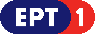 	Πρόγραμμα ΕΡΤ2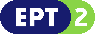 	Πρόγραμμα ΕΡΤ3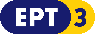 Πρόγραμμα ΕΡΤ Sports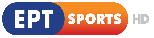 